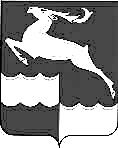 АДМИНИСТРАЦИЯ КЕЖЕМСКОГО РАЙОНАКРАСНОЯРСКОГО КРАЯПОСТАНОВЛЕНИЕ29.12.2017                                            № 1102-п	                                      г. КодинскО внесении изменений в постановление Администрации Кежемского района от 21.11.2013 № 1429-п «Об утверждении Порядка по расходованию средств субвенции на реализацию Закона Красноярского края от 27.12.2005 № 17-4377 «О наделении органов местного самоуправления муниципальных районов и городских округов края государственными полномочиями по обеспечению питанием детей, обучающихся в муниципальных и частных общеобразовательных организациях по имеющим государственную аккредитацию основным общеобразовательным программам без взимания платы»В целях приведения муниципального правового акта в соответствие с действующим законодательством, руководствуясь ст.ст. 17, 30.3, 32 Устава Кежемского района, ПОСТАНОВЛЯЮ:1. Внести в постановление Администрации Кежемского района от 21.11.2013 № 1429-п «Об утверждении Порядка по расходованию средств субвенции на реализацию Закона Красноярского края от 27.12.2005 № 17-4377 «О наделении органов местного самоуправления муниципальных районов и городских округов края государственными полномочиями по обеспечению питанием детей, обучающихся в муниципальных и частных общеобразовательных организациях по имеющим государственную аккредитацию основным общеобразовательным программам без взимания платы» (в ред. постановлений Администрации Кежемского района от 19.11.2014 № 1288-п, от 02.12.2016 № 1035-п) следующие изменения: 1.1. Дополнить пунктом 1.1. следующего содержания: «1.1. Информация о пособии на питание детей, обучающихся в муниципальных общеобразовательных учреждениях Кежемского района, размещается в Единой государственной информационной системе социального обеспечения (далее ЕГИССО). Размещение (получение) указанной информации в ЕГИССО осуществляется в соответствии с Федеральным законом от 17.07.1999 № 178-ФЗ «О государственной социальной помощи».2. Постановление вступает в силу со дня, следующего за днем опубликования в газете «Кежемский Вестник» и применяется к правоотношениям, возникшим с 1 января 2018 года.Глава района						                                А.И. Шишкин